INDICAÇÃO Nº 744/2017Indica ao Poder Executivo Municipal operação ‘tapa-buracos” na Rua Caetano Sartori próximo ao Nº 960, no bairro Vila Pântano. Excelentíssimo Senhor Prefeito Municipal, Nos termos do Art. 108 do Regimento Interno desta Casa de Leis, dirijo-me a Vossa Excelência para sugerir que, por intermédio do Setor competente, seja executada operação “tapa-buracos” na Rua Caetano Sartori próximo ao Nº 960, no bairro Vila Pântano, neste município. Justificativa:Conforme pedidos de munícipes e visita ao local podemos constatar o estado de degradação da malha asfáltica da referida via pública, fato este que prejudica as condições de tráfego e potencializa a ocorrência de acidentes, bem como o surgimento de avarias nos veículos automotores que por esta via diariamente trafegam. Plenário “Dr. Tancredo Neves”, em 24 de fevereiro de 2.017.                  EDMILSON IGNÁCIO ROCHADr. Edmilson-vereador-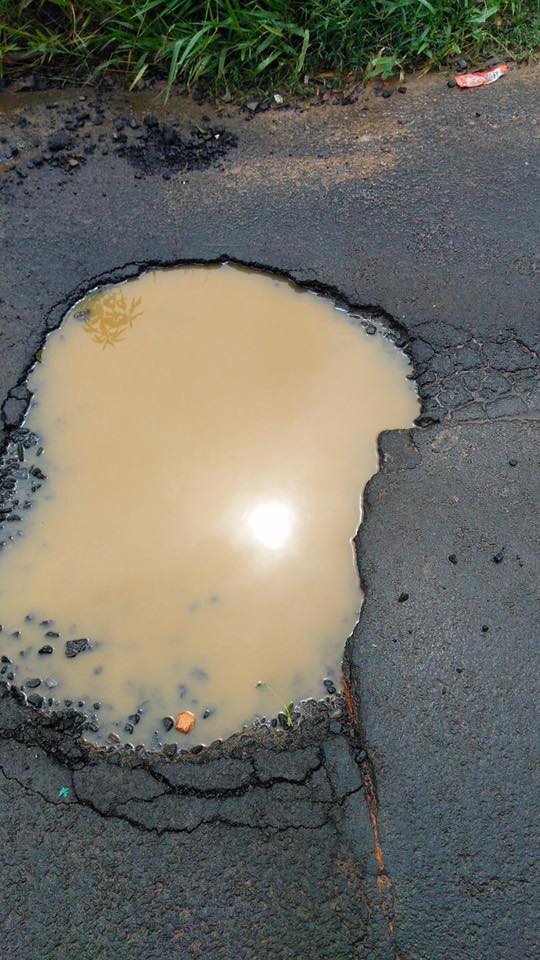 